27созыв			        		      5 заседаниеКАРАР			      	                     		                   РЕШЕНИЕ25 декабрь  2015й.    	                № 25   	                                      25 декабря   2015г.О БЮДЖЕТЕСЕЛЬСКОГО ПОСЕЛЕНИЯ КУККУЯНОВСКИЙ СЕЛЬСОВЕТ МУНИЦИПАЛЬНОГО РАЙОНА ДЮРТЮЛИНСКИЙ РАЙОН РЕСПУБЛИКИ БАШКОРТОСТАН НА 2016 ГОД И ПЛАНОВЫЙ ПЕРИОД 2017 И 2018 ГОДОВ	Совет сельского поселения Куккуяновский сельсовет муниципального района Дюртюлинский район Республики Башкортостан РЕШИЛ:1. Утвердить основные характеристики бюджета сельского поселения Куккуяновский сельсовет муниципального района Дюртюлинский район Республики Башкортостан (далее – бюджет поселения) на 2016 год:а) общий объем доходов в сумме  3094 тыс. рублей;б) общий объем расходов в сумме 3094 тыс. рублей.2. Утвердить основные характеристики бюджета поселения на плановый период 2017 и 2018 годов:а) общий объем доходов на 2017 год в сумме 3091 тыс. рублей и на 2018 год в сумме 3153 тыс. рублей;б) общий объем расходов на 2017 год в сумме  3091 тыс. рублей, в том числе условно утвержденные расходы в сумме 55 тыс.рублей, и на 2018 год в сумме 3153 тыс. рублей, в том числе условно утвержденные расходы в сумме 2103 тыс.рублей.3. Установить, что при зачислении в бюджет поселения безвозмездных поступлений в виде добровольных взносов (пожертвований) юридических и физических лиц для казенного учреждения, находящегося в ведении соответствующего главного распорядителя средств бюджета поселения, на сумму указанных поступлений увеличиваются бюджетные ассигнования соответствующему главному распорядителю средств бюджета поселения для последующего доведения в установленном порядке до указанного казенного учреждения лимитов бюджетных обязательств для осуществления расходов, соответствующих целям, на достижение которых предоставлены добровольные взносы (пожертвования).4. Утвердить перечень главных администраторов доходов бюджета поселения согласно приложению №1 к настоящему Решению.5. Утвердить перечень главных администраторов источников финансирования дефицита бюджета поселения согласно приложению №2 к настоящему Решению.6. Установить поступления доходов в бюджет поселения:а) на 2016 год согласно приложению №3 к настоящему Решению;б) на плановый период 2017 и 2018 годов согласно приложению №4 к настоящему Решению.7. Утвердить в пределах общего объема расходов бюджета поселения, установленного пунктом 1 настоящего Решения, распределение бюджетных ассигнований по разделам, подразделам, целевым статьям (муниципальным программам поселения и непрограммным направлениям деятельности), группам видов расходов классификации расходов бюджетов:а) на 2016 год согласно приложению №5 к настоящему Решению;б) на плановый период 2017 и 2018 годов согласно приложению №6 к настоящему Решению.8. Утвердить распределение бюджетных ассигнований по целевым статьям (муниципальным программам поселения и непрограммным направлениям деятельности), группам видов расходов классификации расходов бюджетов:а) на 2016 год согласно приложению №7 к настоящему Решению;б) на плановый период 2017 и 2018 годов согласно приложению №8 к настоящему Решению.9. Утвердить ведомственную структуру расходов бюджета поселения:а) на 2016 год согласно приложению №9 к настоящему Решению;б) на плановый период 2017 и 2018 годов согласно приложению №10 к настоящему Решению.10. Установить, что нормативные правовые акты сельского поселения Куккуяновский сельсовет муниципального района  Дюртюлинский район Республики Башкортостан, предусматривающие принятие новых видов расходных обязательств или увеличение бюджетных ассигнований на исполнение существующих видов расходных обязательств сверх утвержденных в бюджете поселения на 2016 год и на плановый период 2017 и 2018 годов, а также сокращающие его доходную базу, подлежат исполнению  при изыскании дополнительных источников доходов бюджета поселения и (или) сокращении бюджетных ассигнований по конкретным статьям расходов бюджета поселения при условии внесения соответствующих изменений в настоящее Решение.Проекты нормативных правовых актов, требующие введения новых видов расходных обязательств или увеличения бюджетных ассигнований по существующим видам расходных обязательств сверх утвержденных в бюджете поселения на 2016 год и на плановый период 2017 и 2018 годов либо сокращающие его доходную базу, вносятся только при одновременном внесении предложений о дополнительных источниках доходов бюджета поселения и (или) сокращении бюджетных ассигнований по конкретным  статьям расходов бюджета поселения.11. Администрация поселения не вправе принимать решения, приводящие к увеличению в 2016-2018 году численности муниципальных служащих и работников организаций бюджетной сферы.12. Установить предельный объем муниципального долга на 2016 год в сумме 0,0 тыс. рублей, на 2017 год в сумме 0,0 тыс. рублей, на 2018 год в сумме 0,0 тыс. рублей.13. Утвердить верхний предел муниципального внутреннего долга на 1 января 2017 года в сумме 0,0 тыс. рублей, на 1 января 2018 года в сумме 0,0 тыс. рублей, на 1 января 2019 года в сумме 0,0 тыс. рублей, в том числе  верхний предел  долга по муниципальным гарантиям на 1 января 2017 года в сумме 0,0 тыс. рублей, на 1 января 2018 года в сумме 0,0 тыс. рублей, на 1 января 2019 года в сумме 0,0 тыс. рублей;14. Установить, что остатки средств бюджета поселения по состоянию на 1 января 2016 года в объеме не более одной двенадцатой общего объема расходов бюджета поселения текущего финансового года направляются администрацией поселения  на покрытие временных кассовых разрывов, возникающих в ходе исполнения бюджета поселения.15. Установить в бюджете поселения расходы на формирование резервного фонда в сумме 10 тыс. рублей.16. 	Установить в соответствии с пунктом 3 статьи 217 Бюджетного кодекса Российской Федерации следующие основания для внесения в ходе исполнения настоящего Решения изменений в показатели сводной бюджетной росписи бюджета поселения, связанные с особенностями исполнения бюджета поселения и (или) перераспределения бюджетных ассигнований между главными распорядителями средств бюджета поселения:1) использование образованной в ходе исполнения бюджета поселения экономии по отдельным разделам, подразделам, целевым статьям, группам видов расходов классификации расходов бюджетов;2) использование остатков средств бюджета поселения на 1 января 2016 года;3) использование средств резервного фонда.17. Настоящее решение обнародовать на информационном стенде в здании администрации сельского поселения Куккуяновский сельсовет муниципального района Дюртюлинский район  Республики Башкортостан по адресу: с.Куккуяново, ул.Ш.Максютова, 15 и на официальном сайте в сети «Интернет».18. Контроль за исполнением настоящего решения возложить на постоянную депутатскую комиссию по бюджету, налогам, вопросам муниципальной собственности (Председатель – Разяпов Р.А.)19. Данное решение вступает в силу с 1 января 2016 года.Глава сельского поселения				           	      С.Р.Ислакаев  Башҡортостан РеспубликаһыДүртөйлө районымуниципаль районыныңКукҡуян ауыл советыауыл биләмәһе хаҡимиәте(Башкортостан РеспубликаһыДүртөйлө районы Күккуян ауыл советы)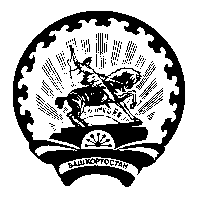 Совет  сельского  поселенияКуккуяновский  сельсоветмуниципального районаДюртюлинский  районРеспублики  Башкортостан(Куккуяновский сельсовет Дюртюлинского районаРеспублики Башкортостан)